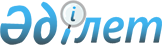 Об утверждении Правил осуществления сооплаты на лекарственные средства и медицинские изделия
					
			Утративший силу
			
			
		
					Приказ Министра здравоохранения Республики Казахстан от 31 декабря 2019 года № ҚР ДСМ-154. Зарегистрирован в Министерстве юстиции Республики Казахстан 31 декабря 2019 года № 19814. Утратил силу приказом Министра здравоохранения Республики Казахстан от 16 июля 2021 года № ҚР ДСМ-61.
      Сноска. Утратил силу приказом Министра здравоохранения РК от 16.07.2021 № ҚР ДСМ-61 (вводится в действие после истечения десяти календарных дней после дня его первого официального опубликования).
      Примечание ИЗПИ!Настоящий приказ вводится в действие с 1 января 2020 года.
      В соответствии с подпунктом 83-2) пункта 1 статьи 7 Кодекса Республики Казахстан от 18 сентября 2009 года "О здоровье народа и системе здравоохранения" ПРИКАЗЫВАЮ:
      1. Утвердить прилагаемые Правила осуществления сооплаты на лекарственные средства и медицинские изделия.
      2. Департаменту лекарственного обеспечения и стандартизации Министерства здравоохранения Республики Казахстан в установленном законодательством Республики Казахстан порядке обеспечить:
      1) государственную регистрацию настоящего приказа в Министерстве юстиции Республики Казахстан;
      2) размещение настоящего приказа на интернет-ресурсе Министерства здравоохранения Республики Казахстан после его официального опубликования.
      3) в течение десяти рабочих дней после государственной регистрации настоящего приказа представление в Юридический департамент Министерства здравоохранения Республики Казахстан сведений об исполнении мероприятий, предусмотренных подпунктами 1) и 2) настоящего пункта.
      3. Контроль за исполнением настоящего приказа возложить на вице-министра здравоохранения Республики Казахстан Надырова К.Т.
      4. Настоящий приказ вводится в действие с 1 января 2020 года. Правила осуществления сооплаты на лекарственные средства и медицинские изделия Глава 1. Общие положения
      1. Настоящие Правила устанавливают порядок осуществления сооплаты на лекарственные средства и медицинские изделия.
      2. В сфере обращения лекарственных средств и медицинских изделий, при оплате разницы в стоимости лекарственных средств, медицинских изделий и установленной предельной ценой их возмещения в рамках гарантированного объема бесплатной медицинской помощи (далее – ГОБМП) и в системе обязательного социального медицинского страхования (далее – ОСМС), осуществляется уполномоченным органом в области здравоохранения путем сооплаты разницы в стоимости лекарственных средств, медицинских изделий и установленной предельной ценой их возмещения.
      3. В настоящих Правилах используются следующие основные понятия:
      1) информационная система учета амбулаторного лекарственного обеспечения (далее – ИСЛО) – информационная система, определяемая уполномоченным органом в области здравоохранения для автоматизации учета выписки рецептов, отпуска товара поставщикам фармацевтической услуги или услуги по учету и реализации в рамках ГОБМП и в системе ОСМС;
      2) фонд социального медицинского страхования (далее – Фонд) –некоммерческая организация, производящая аккумулирование отчислений и взносов, а также осуществляющая закуп и оплату услуг субъектов здравоохранения, оказывающих медицинскую помощь в объемах и на условиях, предусмотренных договором закупа медицинских услуг, и иные функции, определенные законами Республики Казахстан;
      3) сооплата – оплата разницы в стоимости лекарственных средств, медицинских изделий и установленной предельной ценой их возмещения в рамках ГОБМП и в системе ОСМС;
      4) перечень лекарственных средств и медицинских изделий для бесплатного и (или) льготного амбулаторного обеспечения отдельных категорий граждан с определенными заболеваниями (состояниями) (далее – Перечень) – перечень лекарственных средств и медицинских изделий в рамках ГОБМП в том числе отдельных категорий граждан с определенными заболеваниями (состояниями) бесплатными и (или) льготными лекарственными средствами и медицинскими изделиями на амбулаторном уровне, утвержденный приказом Министра здравоохранения Республики Казахстан от 29 августа 2017 года № 666 (зарегистрирован в Реестре государственной регистрации нормативных правовых актах Республики Казахстан под № 15724);
      5) международное непатентованное наименование лекарственного средства (далее – МНН) – наименование лекарственного средства, рекомендованное Всемирной организацией здравоохранения;
      6) возмещение в рамках ГОБМП и в системе ОСМС – оплата стоимости применения лекарственных средств и медицинских изделий в рамках ГОБМП и системе ОСМС за счет бюджетных средств и активов фонда социального медицинского страхования, с формированием соответствующего экономически обоснованного тарифа или предельной цены;
      7) предельная цена на торговое наименование лекарственного средства или медицинского изделия в рамках ГОБМП и в системе ОСМС – цена на торговое наименование лекарственного средства или медицинского изделия, выше которой не может быть произведен закуп в рамках ГОБМП и в системе ОСМС;
      8) предельная цена на МНН лекарственного средства или техническую характеристику медицинского изделия в рамках ГОБМП и в системе ОСМС – цена на МНН лекарственного средства или техническую характеристику медицинского изделия, выше которой не может быть произведен закуп в рамках ГОБМП и в системе ОСМС;
      9) предельная цена возмещения лекарственных средств по МНН, медицинских изделий по технической характеристике и/или составу в рамках ГОБМП и в системе ОСМС – стоимость одной упаковки лекарственного препарата, с определенной дозировкой, формой выпуска по МНН лекарственного средства и/или по технической характеристике и/или определенному составу медицинского изделия, которая полностью или частично возмещается Фондом Объектам в сфере обращения ЛС, рассчитанная путем умножения закупочной цены согласно прайс-листа Единого дистрибьютора на МНН лекарственного средства в рамках ГОБМП и в системе ОСМС за единицу измерения при закупе на количество единиц измерения в потребительской упаковке.
      10) электронный рецепт – документ сформированный медицинским работником в электронном формате посредством электронного паспорта здоровья в ИСЛО, содержащий информацию о назначении пациенту лекарственного средства и медицинского изделия для дальнейшего отпуска объектами в сфере обращения лекарственных средств, имеющих разрешение (лицензия) на осуществление фармацевтической деятельности по розничной реализации лекарственных средств и медицинских изделий, полученное в соответствии с законодательством Республики Казахстан о разрешениях и уведомлениях (далее - Объекты в сфере обращения ЛС) и подписанный электронной цифровой подписью врача; Глава 2. Порядок осуществления сооплаты
      4. Сооплата разницы в стоимости лекарственного средства и медицинского изделия и установленной предельной ценой их возмещения, осуществляется при амбулаторном обеспечении населения в соответствии с Перечнем в Объектах в сфере обращения ЛС, осуществляющих услуги учета и реализации и/или фармацевтические услуги в рамках ГОБМП и ОСМС с возможностью выбора более дорогостоящего лекарственного препарата с сооплатой, в случае несогласия пациента получать предусмотренные по бесплатному отпуску в рамках предельной цены возмещения торговые наименования лекарственных препаратов и медицинских изделий, заменив их более дорогостоящими торговыми наименованиями по собственному выбору.
      5. Сооплате подлежат все торговые наименования лекарственных средств и медицинских изделий, зарегистрированные в Республике Казахстан и входящие в Перечень лекарственных средств по МНН, а также медицинских изделий по технической характеристике и/или составу, стоимость которых превышает предельную цену возмещения, кроме закупаемых у международных организаций и отечественного производителя по долгосрочным договорам поставки.
      6. Электронный рецепт на получение лекарственного средства или медицинского изделия в рамках ГОБМП и/или ОСМС, подлежащих сооплате, выписывается в ИСЛО медицинскими работниками организаций здравоохранения, оказывающих амбулаторную, профилактическую, диагностическую, лечебную, реабилитационную или паллиативную помощь, на рецептурных бланках для бесплатного отпуска по форме, утвержденной приказом исполняющего обязанности Министра здравоохранения Республики Казахстан от 23 ноября 2010 года № 907 "Об утверждении форм первичной медицинской документации организаций здравоохранения" (зарегистрирован в Реестре государственной регистрации нормативных правовых актах Республики Казахстан под № 6697).
      7. Отпуск пациентам лекарственных препаратов и медицинских изделий с сооплатой, осуществляется по рецепту, которые действительны в пределах административно-территориальной единицы республики (район, город, область) в течение 3 месяцев со дня их выписывания в соответствии с Правилами выписывания, учета и хранения рецептов утвержденными приказом Министра здравоохранения и социального развития Республики Казахстан от 22 мая 2015 года № 373 (зарегистрирован в Реестре государственной регистрации нормативных правовых актов под № 11465), при предъявлении документа, удостоверяющего личность.
      8. Пациентам, желающим выбрать более дорогостоящие торговые наименования лекарственных препаратов и медицинских изделий с сооплатой, специалистом Объекта в сфере обращения ЛС предоставляется в доступной форме полная и достоверная информация о возможности получения соответствующих лекарственных препаратов и медицинских изделий бесплатно в рамках ГОБМП и в системе ОСМС
      9. В случае возможности отпуска более дорогостоящего лекарственного препарата или медицинского изделия, с сооплатой стоимости со стороны пациента, специалист Объекта в сфере обращения ЛС предлагает пациенту возможные варианты торговых наименований лекарственных препаратов или медицинских изделий, соответствующих выписанному МНН лекарственного средства или технической характеристике и/или составу медицинского изделия, с учетом лекарственной формы и дозировки лекарственного средства или комплектации медицинского изделия, имеющихся в ассортименте, начиная с лекарственного препарата или медицинского изделия по наименьшей цене.
      10. В случае выбора пациентом отпуска торговых наименований лекарственного препарата и медицинского изделия с сооплатой, пациентом заполняется письменное добровольное согласие с сооплатой стоимости со стороны пациента данных торговых наименований лекарственных препаратов или медицинских изделий.
      11. При выборе более дорогостоящего лекарственного препарата или медицинского изделия, граждане осуществляют сооплату разницы в стоимости получаемых ими при амбулаторном обеспечении тоговых наименований лекарственных препаатов или медицинских изделий сверх предельной цены возмещения на МНН лекарственного средства и технической характеристике и/или составу медицинского изделия. При этом, на обороте рецепта специалист Объекта в сфере обращения ЛС указывает торговое наименование отпущенного лекарственного средства и медицинского изделия, ставит подпись и дату отпуска.
					© 2012. РГП на ПХВ «Институт законодательства и правовой информации Республики Казахстан» Министерства юстиции Республики Казахстан
				
      Министр здравоохраненияРеспублики Казахстан 

Е. Биртанов
Утвержден приказом
Министра здравоохранения 
Республики Казахстан
от31 декабря 2019 года № ҚР ДСМ-154